Francesca Buongiorno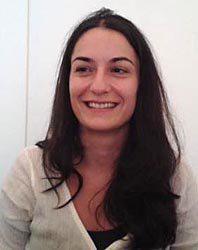 Phone: +39 3807284937E-mail: francesca.buongiorno@hotmail.comPEC: Francesca.buongiorno@postecert.it Date of birth: 15-01-1982MOTHER TONGUE: ITALIANFreelance translator/interpreter providing services in: translation, post-editing, LQA, revision, localization from English/Chinese into Italian. PERSONAL SUMMARYMAIN SPECIALISATIONS SECTORS:1) Medical & Pharmacological: training manuals, medical devices, clinical trials, informed consent forms2) Patents: medical, pharmaceutical, chemical, mechanics, IT, engineering3) Information technology & multi-media: software and hardware handbooks, operating systems, programmes, Web sites5) Technical, mechanical, electronic: technical specifications, manuals, reports, catalogues6) EU-related material: trademarks translation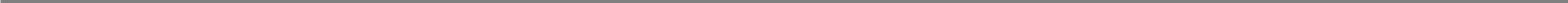 7) Healthcare: Patient Demographics, Consent and Authorization Forms, Treatment History (Chief complaints, History of illness, Vital signs, Physical examination, Surgical history, Obstetric history, Medical allergies, Family history), Progress Notes, Physician’s Orders and Prescriptions, Radiology Reports,  Nursing Notes, Medication List, etcFREELANCE EXPERIENCEFebruary 2018 – presentTheLanguageDoctors.org1910 Towne Centre Blvd., Suite 1013 Annapolis, MD 21401 Freelance IT > EN TranslatorMajor Projects: IT >EN translation of Patient Demographics, Consent and Authorization Forms, Treatment History (Chief complaints, History of illness, Vital signs, Physical examination, Surgical history, Obstetric history, Medical allergies, Family history), Progress Notes, Physician’s Orders and Prescriptions, Radiology Reports,  Nursing Notes, Medication List, etcJune 2018 – presentAglatech 14 S.p.A.Via Giovanni da Procida, 36 - 20149 Milano Freelance EN > IT Translator/Post-EditorMajor Projects: PEMT of Pharmaceutical/Biotech/Chemistry/Mechanical Engineering PatentsJune 2020 – presentASTWVia Fieschi 22/17,18, Genova, GE 16121 ItaliaFreelance EN > IT Translator/Post-EditorMajor Projects: PEMT of Pharmaceutical/Biotech/Chemistry/Mechanical Engineering PatentsOctober 2011 – present Lingo24Freelance EN > IT Translator and ReviewerMajor projects:Engineering, Electronics, Product Brochures, User ManualsMarketingIT, TelecommunicationsJune 2017 – January 2018 WordPowerVia Genova, 102, 66050, San Salvo (CH), Abruzzi – ItalyFreelance EN > IT TranslatorMajor Projects: PEMT of Pharmaceutical/Biotech/Chemistry/Mechanical Engineering PatentsJune 2014 – present CSoft InternationalBldg. 26, #1 Wuliqiao, Chaoyang North Road, Beijing, China Freelance EN > IT translator/LQA specialistMajor Projects:IT, PC Processors and Memory ModulesSoftware, hardwareLQA Specialist reporting errors in inconsistency, spelling/punctuation, grammar, meaning, compliance, terminology, readability, style and classifying them according to the error type and severity June 2017 – June 2018 Xplanation Language Sevices (LanguageWire)Diestsevest 14 3000 Leuven, BelgiumFreelance EN > IT Translator and ReviewerMajor Projects: Medical Devices, User Manuals for Medical DevicesCORPORATE EXPERIENCEOctober 2011 – August 2012 LanTingJiShi trading Co., Ltd (Lightinthebox.com)No. 2506, Ocean International Center, East 4th Ring Road, Chao Yang, Beijing, China Italian Content EditorResponsibilities:EN > IT translation of Web content on Lightinthebox.com and Miniinthebox.com;EN > IT translation of marketing materials, newsletters, URLs, title tags, drop-down menus;Website editing and checking.January 2010- October 2011Creative (China) Technology Co., Ltd. - Beijing BranchNo. 15 Building, Wanquanzhuang Street, Haidian District, 100089, Beijing, China Italian Language AdvisorResponsibilities:EN > IT localization of troubleshooting articles posted on Creative Technical Support website;EN > IT language testing, website language quality control and layout quality control;EN > IT translation of newsletters and promotions.TEACHING EXPERIENCESeptember 2007- July 2009Hebei University of Science and Technology18 West Huanghe Road, Qinhuangdao, ChinaItalian Language LecturerEDUCATIONCa’ Foscari University of Venice2004-2007 - Master Degree in Technical-Scientific TranslationUniversity of Salento2001-2004 – Bachelor Degree in Translation and InterpretingTRAINING AND CONTINUOUS PROFESSIONAL DEVELOPMENTOnline 1st Level Master’s in Medicine and Pharmacology for Translators, CTI Communication Trend srl, June 2021 - October 2021“Patent translation: the language of inventions” online training course held by Prof. Domenico Lombardini completed on February 2018.“Finding mistakes in your translation” online webinar on Proz.com held by Prof. Brian R. Mossop (2017)One‐month individual professional training course on Pharmaceutical Translation recognized by AITI (Italian Association of Translators and Interpreters) held by Prof. Isabella Blum. (2017)CERTIFICATIONSFundamentals of Immunology: Innate Immunity and B-Cell (Rice University on Coursera, 2020)DNA Decoded (McMaster University on Coursera, 2019)SDL Post-Editing Certified (SDL, 2018)Clinical Terminology for Internationaland U.S. Students (University of Pittsburgh on Coursera, 2018)CAT TOOLSSDL Trados Studio 2021, Across, Alchemy Catalyst 11.0 Lite Edition, Idiom, Passolo 2016, XBench, VerifikaAcconsento al trattamento dei dati personali presenti nel mio curriculum vitae in base all’art. 13 del D. Lgs. 196/2003 e all’art. 13 GDPR 679/16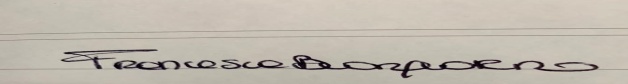 Chinese/English to Italian translator and interpreter with five years experience as in-house Italian Language Specialist in China and ten years experience in IT/Technical translation as an Independent Translator with a keen interest in the medical field. Skilled translator and MT post-editor in the technical, pharmaceutical and engineering areas in the patent field (+2.5 million words translated). 
PROFESSIONAL TRANSLATOR on the Roll of Experts - category “Foreign Languages” (translators and Interpreters) - at Chamber of Commerce in Lecce.
COURT-APPOINTED EXPERT (sworn translator) on the Roll as English and Chinese Translator at Court of Lecce.AITI (Italian Association of Translators and Interpreters) Aggregate Member.